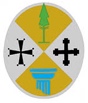 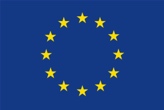 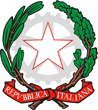 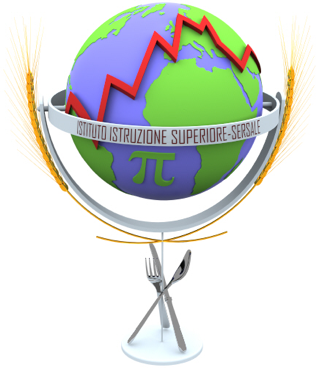 ________________________________________________________________________________				Sersale,                                                                                                                        			Al SIG.  GENITORI ALUNNO__________________Alunno/a : ______________________________    classe……. ………….…sez……………………………………..Le comunico che l’alunno/a sopraindicato:Non trae alcun profitto in …………………………………………………………………………………………………….Trae  scarso/scarsissimo profitto in  ………………………………………………………………………………….E’ abitualmente indisciplinato/a……………………………………………………………………………………………E’ assente dal giorno………………………………………………………………………………………………………………..Si assenta frequentemente dalle lezioni……………………………………………………………………………..E’ stato/a allontanato/a  dalle lezione……………………………………………………………………………….E’ stato/a sospeso/a per ………giorni dalle lezioni con decorrenza dal……………………………Giunge spesso tardi a scuolaAssenza collettiva ingiustificata …………………………………………………………………………………………Provvedimenti disciplinari ………………………………………………………………………………………………………_____________________________________________________________Si chiede pertanto di presentarsi in questo Istituto per conferire con il prof. __________________________ per giorno ________________ alle ore ____________.                                                                                      Il Dirigente Scolastico                                                                                        Prof.ssa Giovannas MOSCATO